Управление образования г.Волгодонска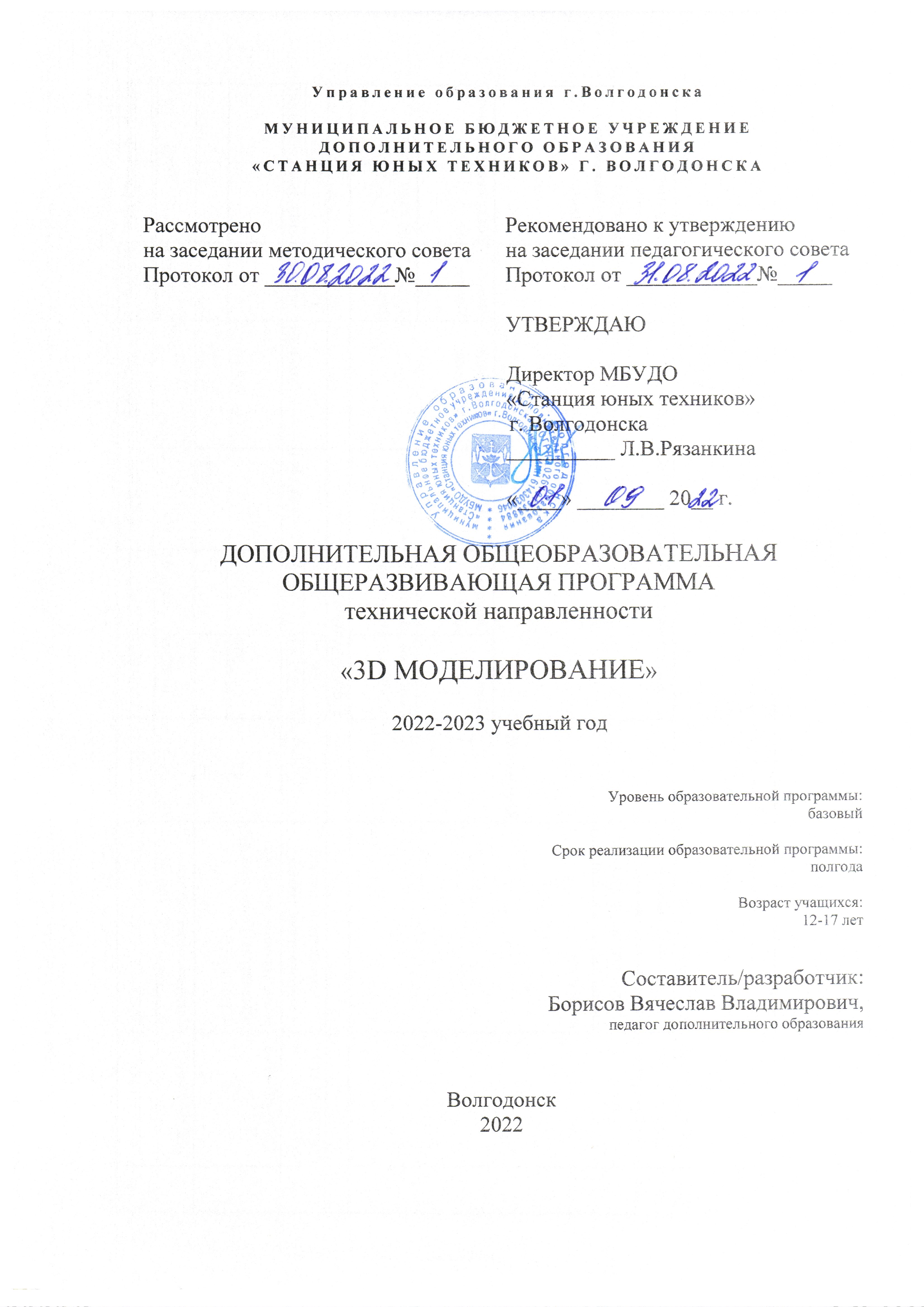 МУНИЦИПАЛЬНОЕ БЮДЖЕТНОЕ УЧРЕЖДЕНИЕДОПОЛНИТЕЛЬНОГО ОБРАЗОВАНИЯ«СТАНЦИЯ ЮНЫХ ТЕХНИКОВ» Г. ВОЛГОДОНСКАДОПОЛНИТЕЛЬНАЯ ОБЩЕОБРАЗОВАТЕЛЬНАЯ
ОБЩЕРАЗВИВАЮЩАЯ ПРОГРАММАтехнической направленности«3D МОДЕЛИРОВАНИЕ»2022-2023 учебный годУровень образовательной программы: базовыйСрок реализации образовательной программы: полгодаВозраст учащихся:  12-17 лет Составитель/разработчик:Борисов Вячеслав Владимирович,педагог дополнительного образованияВолгодонск2022Пояснительная запискаБурное развитие Информационных технологий предъявляет все большие требования к знанию учащихся в этой области. Одной из составляющих данной области является умение владением ПК и пониманием алгоритмов и процессов, протекающих в нем. Отличительной особенностью является то, что программа знакомит учащихся с основами компьютерной графики и 3D моделирования, формирует глубокое понимание компьютера как универсальной системы, повышающей эффективность обработки информации; ориентирована на развитие познавательного интереса к информационным технологиям.Данная программа рассчитана на углубление знаний, учащихся в области информационных технологий. Выбор именно этого направления знаний обусловлен его востребованностью на данном этапе развития учащегося и призван способствовать развитие заинтересованности ребенка и самоопределению школьников.Программа «Введение в компьютерную графику» подразумевает собой кружковую работу с учащимися 10 − 17 лет.	Направленность программы техническая, направление деятельности – Информационные технологии.	Целью программного курса является развитие заинтересованности ребенка в изучения компьютера и компьютерных программ, которые помогли бы ему в дальнейшей учебной и профессиональной работе.	Задачи программы:Обучающие:•	ознакомление с основами алгебры логики и логическими основами построения компьютера;•	освоение коммуникационной технологии в глобальной сети Интернет;•	научить учащегося пользоваться распространенными прикладными пакетами;•	ознакомление с основами алгоритмизации и программирования;Развивающие:•	формировать умения работать с информацией, •	предоставить учащемуся возможности для усвоения такого объема учебного материала, сколько он может усвоить;•	развивать коммуникативные способности обучающихся;•	формировать исследовательские умения и навыки, умения принимать оптимальные решения для поставленных задач.•	формирование у учащихся системы подходов и изучению базовых знаний по информатике;•	сформировать у учащихся единую систему понятий, связанных с информацией;•	формирование знаний по техническому обеспечению и использованию информационных технологий;•	приобретение системного подхода к анализу структуры;•	сформировать логические связи с другими предметами.Воспитательные:бережное отношение к имуществу компьютерного класса и ПК;сосредоточенность, работоспособность на занятиях в группе;трудолюбие и интерес к компьютерному миру, к использованию информационных технологий;дисциплинированность, ответственность учащегося;толерантную личность, способную понимать окружающий нас мир, согласно требованиям времени;личность, ведущую здоровый образ жизни.Данная программа рассчитана на два года обучения, с учетом возрастных и познавательных способностей обучающихся.Программа 1-го года предполагает занятия для учащихся 4-7 классов, проявляющих повышенный интерес к информационным технологиям, основам компьютерной графики. Учащиеся посещают занятия 2 раза в неделю по 2 часа.Программа 2-го года предполагает занятия для учащихся 7-8 классов. Программа нацелена на формирование творческих, исследовательских качеств обучающихся, создания анимационных эффектов и 3d графики в программах. Учащиеся посещают занятия 1 раз в неделю по 2 часа. Так как программа рассчитана на большее количество учебных часов освоение материала ДООП реализуется с учетом уплотнения его.Форма занятий – разнообразная, особое внимание уделяется развитию заинтересованности обучающихся к изучению информационных технологий. Для учащихся применяются следующие формы обучения: •	беседа с игровыми элементами; •	сюжетно-ролевая игра; •	игра-путешествие; •	викторины, конкурсы.•	проблемно – поисковый метод объяснения теории; •	пресс-конференция; •	практические занятия;•	компьютерная презентация учебного материала; •	развитие навыков защиты творческих работ;•	мозговой штурм.Особое удовлетворение в реализации творческого потенциала учащихся дают практические занятия на компьютере, с помощью интерактивной доски при создании учащимися графических, групповых рисунков и проектов. Работа на компьютере сопровождается физкультурными паузами и упражнениями для глаз.Занятия в объединении планируются с учетом развития гармоничной личности учащегося. Поэтому в основе разработки образовательной программы «Информационные технологии» лежит познавательный интерес учащегося.Для занятий объединения «Информационные технологии» предоставлен кабинет №8 в главном корпусе МБУДО «Станция Юных техников» г. Волгодонска.  В классе установлено 12 компьютеров с операционной системой Windows и следующее программное обеспечение для работы:	пакет Microsoft Office включающий Word, Excel, PowerPoint, Publisher, Access;	набор стандартных программ ОС: блокнот, калькулятор, звукозапись, WordPad;	комплект материалов «Мир Информатики»;	интернет материалы «Мир информатики»;	графические редакторы Tux Paint, Gimp, Paint, Inkscape;	Microsoft Visual Studio с компонентами Blend, Unity, Cocos, unreal engine, visual basic, c#;	программы видеообработки Moviemaker и Avidemax;	программа 3-d моделирования Blender;	Клавиатурные тренажеры Stamina, Baby Type, RapidTyping.В соответствии со ст.16 Закона РФ от 29.12.2012 № 273 «Об образовании в Российской Федерации» (с изменениями и дополнениями, вступившими в силу с 01.09.2020), согласно Положению  о реализации дополнительных общеобразовательных программ с применением электронного обучения (ЭО) и дистанционных образовательных технологий (ДОТ) МБУДО «Станция юных техников» г. Волгодонска, данная дополнительная общеобразовательная общеразвивающая программа на учебный год, при необходимости, может осваиваться учащимися с  использованием дистанционных образовательных технологий, где в основном применяются информационно-коммуникационные сети при опосредованном (на расстоянии) взаимодействии учащихся и педагога дополнительного образования. В обучении с использованием ЭО и ДОТ   применяются следующие организационные формы учебной деятельности: обучение в интернете, дистанционные конкурсы и викторины, e-mail, видеоконференции; тестирование on-line; skype – общение, облачные сервисы, консультации on-line; образовательные онлайн-платформы; цифровые образовательные ресурсы, самостоятельная работа.  Для обратной связи с учащимися используются следующие мессенджеры: Viber, WhatsApp, платформа для общения Zoom и социальные сети.При необходимости дополнительная общеобразовательная общеразвивающая программа может быть адаптирована для груб обучающихся с ОВЗ.Методы развития и обучения	словесные методы общения.	работа с учебником и книгой.	методы практической работы: упражнения, письменные работы, графические работы.	метод наблюдения.	исследовательские методы.	метод проблемного обучения.	методы программированного обучения.	проектно-конструкторские методы.	метод игры.	наглядный метод обучения. Учебное занятие может проводиться как с использованием одного метода обучения, так и с помощью комбинирования нескольких методов и приемов. Целесообразность и выбор применения того или иного метода зависит от образовательных задач, которые ставит педагог в процессе обучения.Формы подведения итогов реализации дополнительной общеобразовательной программы: выставки, фестивали, конкурсы, соревнования, учебно-исследовательские конференции и т.д. Особой формой является творческий отчет в конце учебного года, на котором учащиеся делятся своими наработками и знаниями за год, рассказывают о дальнейших планах.Данная дополнительная общеобразовательная общеразвивающая программа включает следующие современные возможности и необходимости для понимания некоторых аспектов курса:−		введение новых востребованных областей знаний, в частности иностранных языков, новых компьютерных технологий, методик изобразительного искусства;−	реализацию	разноуровневого	содержания,	в	том	числе	развитие исследовательской деятельности детей, через игровой, проблемно-поисковые и другие методы; −	обеспечение социального становления детей с использованием социальных роликов, походов, экскурсий и т.д.;−	воспитание здорового образа жизни;−	разработку индивидуальных образовательных заданий детей в рамках дополнительной общеобразовательной программы;При реализации дополнительной общеобразовательной программы в рамках социального партнерства запланировано посещение предприятий города с целью расширения кругозора и применения знаний, навыков, умений, получаемых на занятиях: в частности, Информационный центр Ростовской АЭС, ВИТИ НИЯУ МИФИ, отдел по внешним связям и связям с общественностьюНормативно-правовая база.Основанием для реализации в образовательных организациях дополнительного образования обучающихся являются следующие нормативные правовые акты:1. Статья 67 Конституции Российской Федерации, согласно которой важнейшим приоритетом государственной  политики   Российской Федерации являются дети.2. Федеральный закон «Об образовании в Российской Федерации». 3.  Стратегия  государственной национальной политики	  Российской Федерации на период до 2025 года, утвержденная Указом Президента Российской Федерации от 19 декабря 2012 г. № 1666 «О Стратегии государственной     национальной     политики      Российской      Федерации на период до 2025 года».4. Стратегия  научно-технологического  развития  Российской Федерации,  утвержденная  Указом   Президента   Российской   Федерации от 1 декабря 2016 г. № 642 «О  Стратегии  научно-технологического развития Российской Федерации».5. Указ Президента Российской Федерации от 21 июля 2020 г. № 474 «О  национальных  целях  развития   Российской   Федерации   на   период до 2030 года».6. Государственная программа Российской Федерации «Развитие образования», утвержденная постановлением Правительства Российской Федерации от 26 декабря 2017 г. № 1642 «Об утверждении государственной программы Российской Федерации «Развитие образования».7. Стратегия   государственной   культурной   политики    на    период до 2030 года, утвержденная распоряжением Правительства Российской Федерации от 29 февраля 2016 г. № 326-р.8. Концепция развития дополнительного образования детей до 2030 года, утвержденная распоряжением Правительства Российской Федерации от 31.03.2022 г. № 678-р. 9. Приказ Министерства просвещения Российской Федерации от 9 ноября 2018 г. № 196 «Об утверждении порядка организации и осуществления образовательной деятельности по дополнительным общеобразовательным программам».10. Приказ Министерства просвещения Российской Федерации от 30.09.2020 г. № 533 «О внесении изменений в Порядок организации и осуществления образовательной деятельности по дополнительным общеобразовательным программам, утвержденный приказом Министерства просвещения Российской Федерации от 9.11.2018 г. № 196».11. Приказ Министерства образования и науки Российской Федерации от 23 августа 2017 г. № 816 «Об утверждении порядка применения организациями, осуществляющими образовательную деятельность, электронного обучения, дистанционных образовательных технологий при реализации образовательных программ».12. Региональные проекты «Успех каждого ребенка», «Цифровая образовательная среда», «Современная школа» национального проекта «Образование».13. План работы по реализации Концепции развития дополнительного образования детей до 2030 года, I этап (2022-2024 годы) в Ростовской области, утвержденный 28.07.2022 г. первым заместителем Губернатора Ростовской области И.А. Гуськовым.14. Целевые показатели реализации Концепции развития дополнительного образования детей до 2030 года в Ростовской области, утвержденные 28.07.2022 г. первым заместителем Губернатора Ростовской области И.А. Гуськовым. 15. Методические рекомендации «Обновление содержания, технологий и форматов дополнительного образования детей», утвержденные методсоветом ГБУ РО РМЦДОД (протокол № 2 от 28.05.2021).16. Муниципальная программа города Волгодонска «Развитие образования в городе Волгодонске», утвержденной Постановлением Администрации города Волгодонска от 30.09.2019    № 2443 «Об утверждении, в редакции от 05.08.2022 №1890.17. Устав муниципального бюджетного учреждения дополнительного образования «Станция юных техников» г. ВолгодонскаУчебный план первого года обучения:Содержание программы первого года обучения:Раздел 1 «Введение»Тема 1.1: Введение. Техника безопасности. Проверка знаний. Вводный контроль.Теория: Инструктаж по технике безопасности. Введение в образовательную программу.Практика: Вводный контроль и проверка знаний.Раздел 2 «Blender»Тема 2.1	Интерфейс пользователя. Рабочие пространства. Области рабочего пространства. Навигация.Тема 2.2	Режим моделирования. Инструменты и операторы.Тема Инструменты и операторы.Тема 2.4	МодификаторыТема 2.5	СкульптингТема 2.6	Редактор изображений. UV редакторТема 2.7	Ноды. Композитинг.Тема 2.8	Редактор шейдеровРаздел 3 «Дополнительно»Тема 3.1	Участие в конкурсахТема 3.2	Контроль знанийТема 3.3	Создание собственного проектаТема 3.4: Заключительное занятие. Творческий отчет.Теория: Отчет об учебном годе.Практика: Показ и защита творческих работ.Ожидаемые результатыПосле окончания 1-го года обучения:Личностные:владение навыками алгоритмического мышления и понимание необходимости формального описания алгоритмов; сформированность базовых навыков и умений по соблюдению требований техники безопасности, гигиены и ресурсосбережения при работе со средствами информатизации; понимания основ правовых аспектов использования компьютерных программ и работы в Интернете.Знание основных методов и приемов Blender;Умение создавать работы в редакторе Blender;Предметные:сформированность представлений о роли информации и связанных с ней процессов в окружающем мире;владение умением понимать программы, написанные на выбранном для изучения универсальном алгоритмическом языке высокого уровня; знанием основных конструкций программирования; умением анализировать алгоритмы с использованием таблиц;сформированность представлений об устройстве современных компьютеров, о тенденциях развития компьютерных технологий; о понятии "операционная система" и основных функциях операционных систем; об общих принципах разработки и функционирования интернет-приложений;Метапредметные:владение системой базовых знаний английского языка;знание основных приемов рисования и моделирования;Календарно-тематический план первого года обученияМетодический блокМетодическое сопровождениеУсловия реализации программыОсновные дидактические принципы программы: доступность и наглядность, последовательность и систематичность обучения и воспитания, учет возрастных и индивидуальных особенностей учащихся. По мере обучения в программе, используя принцип «от простого к сложному», учащиеся выполняют усложненные задания, оттачивают мастерство, исправляют ошибки, с учетом возврата к пройденному материалу на новом, более продуктивном творческом уровне, основываясь на доступности материала. Обучение строится таким образом, чтобы учащиеся хорошо усвоили приемы работы в среде программирования, научились «читать и понимать» простейшие алгоритмы и программы, а затем создавать свои программы для решения практических и олимпиадных задач, для включения их в исследовательские проекты. Постепенно образуется система специальных навыков и умений, формируется интерес и усиливается процесс самостоятельной творческой деятельности.Для этого необходимо наличие определенных условий:•	учащийся должен иметь желание проводить исследование и обладать умением осуществлять необходимые для этого действия(планировать, анализировать, систематизировать, обобщать, прогнозировать). •	учащийся должен самостоятельно (под руководством педагога, научного руководителя, консультанта) преодолеть путь от начальной до завершающей стадии исследования и представить результат – проект.Для выполнения этих условий на начало выполнения работы должны быть сформированы определенные компетентности (познавательные, информационные, социальные), что предполагает получить высокие результаты при освоении программы, которая рассчитана на сотворчество и сотрудничество педагога и учащегося, дает возможность детям творчески мыслить, находить самостоятельные индивидуальные решения, а полученные умения и навыки применять в жизни.Материально-техническая база	Для работы понадобься ПК с минимальными системными требованиями:ОС: Windows 7Процессор: Intel Core i3Оперативная память: 2 GB ОЗУВидеокарта: 1GB RAM, OpenGL 3.3Диске: 500 GBПрограммы для реализации ДООП:Пакет стандартных программ Windows;Tux Paint с пакетом «Штампы»;Gimp с расширенным пакетом кистей, дополнением G’Mic;Inkscape;Blender;Диагностический блокКритерии оценивания обучающегосяОсновные:умение владения мышью: точность и аккуратность;умение владения клавиатурой: знание клавиш, скорость печати;организационные:соблюдение техники безопасности;умение оптимизировать рабочее пространство;Раздел «Работа в Tux Paint»Знание и владение инструментами редактора;Умение комбинировать инструменты для создания рисунков;Подбор инструментов для достижения стилей рисования;Раздел «Технология обработки графической информации. Изучение редактора Gimp.»Владение инструментами панели инструментов;Владение параметрами яркость-контраст-цветность-тон;Владение панелью «слои»;Применение фильтров;Раздел «Технология обработки графической информации. Углубленное Изучение редактора Gimp.»Умение применять параметры инструментов для рисования разных стилей;Владение вкладкой фильтров в том числе и G’Mic;Умение модифицировать редактор, добавлять свои кисти, градиенты  и заливки;Раздел «Технология обработки графической информации. Изучение редактора Inkscape»Умение работать в векторном редакторе;Умение владения инструментами векторного редактора;Умение комбинирования объектов;Раздел 4 «Технология обработки графической информации. Изучение редактора Blender»Знание основных инструментов 3д редактора;Умение создавать сложные 3д объекты;Творческий проектСоздание собственного рисунка, коллажа или объекта в любом изученном редакторе с применением всех изученных в нем техник и инструментов;Сложность, актуальность и эстетичность проекта.Образец 1 года обученияПДО ______                                                                                                                                                         Результаты аттестации учащихся по освоению дополнительной общеобразовательной общеразвивающей программы _____________________________________________________________     уровень программы (ознакомительный, базовый, углубленный) - подчеркнуть срок реализации _____     год обучения______   группа №_____    дата проведения аттестации   ______Образец 2 года обученияПДО ______                                                                                                                                                         Результаты аттестации учащихся по освоению дополнительной общеобразовательной общеразвивающей программы _____________________________________________________________     уровень программы (ознакомительный, базовый, углубленный) - подчеркнуть срок реализации _____     год обучения______   группа №_____    дата проведения аттестации   ______Дидактический блокРаздел «Работа в Tux Paint»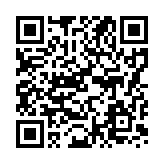 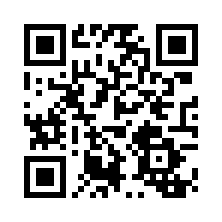 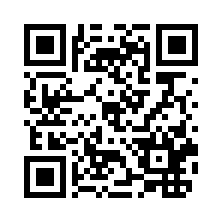 http://www.tuxpaint.org/features/http://www.tuxpaint.org/screenshots/http://www.tuxpaint.org/videos/Раздел «Технология обработки графической информации. Изучение редактора Gimp.»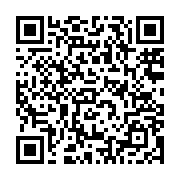 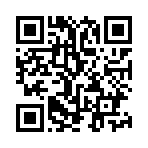 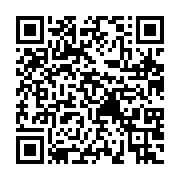 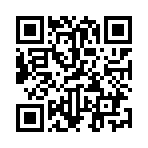 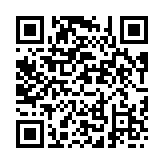 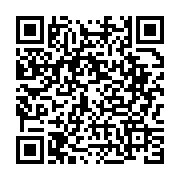 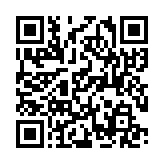 https://www.turbopro.ru/index.php/gimp/6847-gimp-instrumentyhttps://www.gimpart.org/osnovyi-rabotyi/sloi-v-gimp-znakomstvo-chast-1https://www.turbopro.ru/index.php/gimp/6851-gimp-sloi-i-dejstviya-s-nimihttps://docs.gimp.org/ru/gimp-tools-selection.htmlhttps://docs.gimp.org/ru/filters-blur.htmlhttps://docs.gimp.org/2.10/ru/gimp-filter-shadows-highlights.htmlhttps://docs.gimp.org/ru/filters.htmlРаздел «Технология обработки графической информации. Углубленное Изучение редактора Gimp.»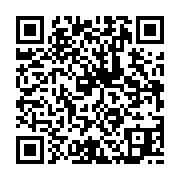 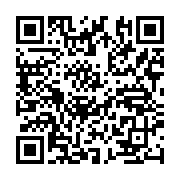 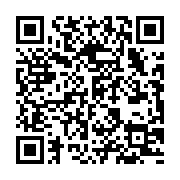 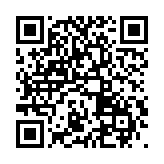 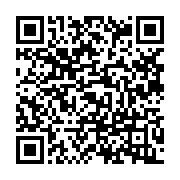 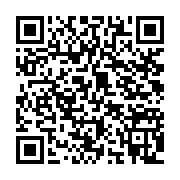 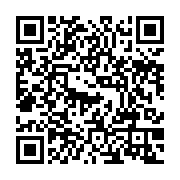 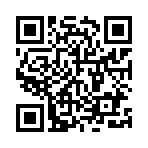 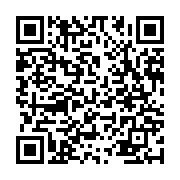 https://uroki-gimp.ru/lessons/design/kak-narisovat-v-gimp-kartinu-vesennego-parkahttps://uroki-gimp.ru/lessons/photo/kak-vyrezat-objekt-ubrat-fon-na-fotohttps://uroki-gimp.ru/lessons/text/kak-v-gimp-vstavit-kartinku-v-teksthttps://uroki-gimp.ru/lessons/video-lessons/kak-sdelat-plamennyy-tekst-v-gimphttp://www.progimp.ru/articles/dobavlenie_solnechnyih_luchey_na_foto/http://www.progimp.ru/articles/treschinyi_na_litse/https://www.gimpart.org/risovanie-v-gimp/risovanie-geometricheskih-figur-v-gimphttps://www.gimpart.org/raznoe/tsvetovaya-palitra-po-foto-c-pomoschyu-gimpРаздел «Технология обработки графической информации. Изучение редактора Inkscape»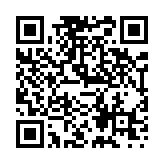 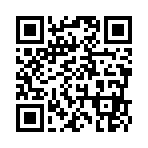 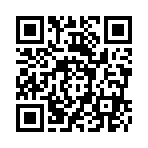 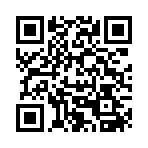 https://inkscape.paint-net.ru/?id=3https://enascor.ru/uroki-inkscape/https://inkscape.org/ru/doc/basic/tutorial-basic.ru.htmlРаздел «Технология обработки графической информации. Изучение редактора Blender»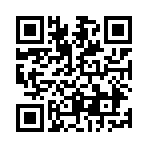 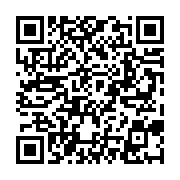 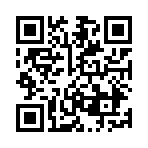 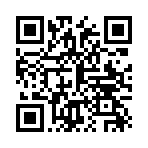 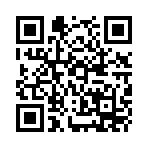 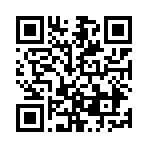 https://habr.com/ru/post/272519/https://habr.com/ru/post/272721/https://steamcommunity.com/sharedfiles/filedetails/?id=1206141272https://blender3d-ru.ru/blender-3d-uroki/https://blender3d.com.ua/tag/model/https://steamcommunity.com/sharedfiles/filedetails/?id=1206141272Воспитательная работаОбучение строится таким образом, чтобы учащиеся хорошо усвоили приемы работы в среде программирования, научились «читать и понимать» простейшие алгоритмы и программы, а затем создавать свои программы для решения практических и олимпиадных задач, для включения их в исследовательские проекты. Постепенно образуется система специальных навыков и умений, формируется интерес и усиливается процесс самостоятельной творческой деятельности с учетом интересов и потребностей различных категорий детей (в том числе детей-инвалидов  и детей с ограниченными возможностями здоровья), демографической ситуации и прогнозов социально-экономического развития; формирование единого открытого образовательного пространства дополнительного образования детей, организация воспитательной деятельности на основе социокультурных, духовно-нравственных ценностей российского общества и государства, а также формирование у детей и молодежи общероссийской гражданской идентичности, патриотизма и гражданской ответственности; расширение возможности для использования в образовательном и воспитательном процессе культурного и природного наследия народов России, создание специальных условий (в том числе с использованием сетевой формы реализации образовательных программ, дистанционного обучения); включение компонентов, обеспечивающих формирование функциональной грамотности и навыков, связанных с эмоциональным, физическим, интеллектуальным, духовным развитием человека, для реализации приоритетных направлений научно-технологического развития страны; В этом помогаю тематические беседы, походы, интеллектуальные мероприятия, квизы, походы в театр и музеи.Список литературы.Список использованной литературы Сборник нормативных документов Информатика и ИКТ/сост. Э.Д.Днепров, А.Г.Аркадьев. – М.: Дрофа, 2008 и Примерной программы основного общего образования по информатике и ИКТФедерального компонента государственного стандарта основного общего образования и Примерной программы основного общего образования по информатике, сост. Э.Д. Днепров, А.Г. Аркадьев. М.: Дрофа, 2008Авторская программа Банниковой Татьяны Ивановны МБУДО «Станция юных техников г. ВолгодонскСписок литературы для педагогов (список, рекомендованный педагогам (коллегам) для освоения данного вида деятельности):Н.Д. Угринович «Преподавание курса “Информатика и ИКТ в основной и старшей школе“ 8-11 классы: методическое пособие» - М.: БИНОМ. Лаборатория знаний, 2010Н.Д. Угринович «Информатика и ИКТ»: учебник для 8 класса - М.: БИНОМ. Лаборатория знаний, 2009Н.Д. Угринович «Информатика и ИКТ»: учебник для 9 класса -М.: БИНОМ. Лаборатория знаний, 2010Информатика 7-9. Базовый курс. Практикум-задачник по моделированию/ под ред. Н.В.Макаровой. – СПб.: Питер, 2007Информатика 7-9.. Практикум по информационным технологиям. Базовый курс/ под ред. Н.В.Макаровой. – СПб.: Питер, 2007Комплект цифровых образовательных ресурсовWindows-CD, содержащий свободно распространяемую программную поддержку курса, готовые компьютерные проекты, тесты и методические материалы для учителейLinux-DVD, содержащий операционную систему Linux и программную поддержку курсаИнформатика. Программы для общеобразовательных учреждений. 2 – 11 классы: методическое пособие / составитель М.Н. Бородин. – М.:БИНОМ. Лаборатория знаний, 2010.Список сайтов для учащихся https://codecombat.com/https://stamina.ru/https://rapidtyping.com/ru/https://visualstudio.microsoft.com/ru/https://inkscape.org/ru/https://www.blender.org/https://scratch.mit.edu/https://www.gimp.org/https://code.visualstudio.com/https://www.pencil2d.org/https://docs.microsoft.com/ru-ru/Рассмотренона заседании методического советаПротокол от ____________№_____Рекомендовано к утверждениюна заседании педагогического советаПротокол от ____________№_____УТВЕРЖДАЮДиректор МБУДО			«Станция юных техников» 		г. Волгодонска__________ Л.В.Рязанкина				«____» ________ 20__ г.	№ п/пНазвание раздела, темыНазвание раздела, темыКоличество часовКоличество часовКоличество часовКоличество часовФормы организации занятийФормы аттестации, диагностики, контроля№ п/пНазвание раздела, темыНазвание раздела, темывсеготеорияпрактикаиндивидуальные занятия и консультацииФормы организации занятийФормы аттестации, диагностики, контроля1Раздел 1 «Введение»Раздел 1 «Введение»Раздел 1 «Введение»Раздел 1 «Введение»Раздел 1 «Введение»Раздел 1 «Введение»Раздел 1 «Введение»1.1Введение. Техника безопасности. Проверка знаний. Вводный контроль.Введение. Техника безопасности. Проверка знаний. Вводный контроль.2112Раздел 2 «Blender»Раздел 2 «Blender»Раздел 2 «Blender»Раздел 2 «Blender»Раздел 2 «Blender»Раздел 2 «Blender»Раздел 2 «Blender»2.1Интерфейс пользователя. Рабочие пространства. Области рабочего пространства. Навигация.Интерфейс пользователя. Рабочие пространства. Области рабочего пространства. Навигация.2112.2Режим моделирования. Инструменты и операторы.Режим моделирования. Инструменты и операторы.2112.3Режим редактирования. Инструменты и операторы.Режим редактирования. Инструменты и операторы.6242.4МодификаторыМодификаторы6242.5СкульптингСкульптинг4132.6Редактор изображений. UV редакторРедактор изображений. UV редактор4222.7Ноды. Композитинг.Ноды. Композитинг.10372.8Редактор шейдеровРедактор шейдеров1037Раздел 3 «Дополнительно»Раздел 3 «Дополнительно»Раздел 3 «Дополнительно»Раздел 3 «Дополнительно»Раздел 3 «Дополнительно»Раздел 3 «Дополнительно»Раздел 3 «Дополнительно»Раздел 3 «Дополнительно»3.1Участие в конкурсахУчастие в конкурсах10193.2Контроль знанийКонтроль знаний2023.3Создание собственного проектаСоздание собственного проекта122104.4Заключительное занятие. Творческий отчет.Заключительное занятие. Творческий отчет.202Итого:Итого:721953№ДатаОписание занятияПримечания04.09.2022Введение. Техника безопасности. Проверка знаний. Вводный контроль.Входная диагностика05.09.2022Интерфейс пользователя. Рабочие пространства. Области рабочего пространства. Навигация.11.09.2022Режим моделирования. Инструменты и операторы.12.09.2022Режим редактирования. Инструменты и операторы18.09.2022Режим редактирования. Инструменты и операторы19.09.2022Режим редактирования. Инструменты и операторы25.09.2022Модификаторы26.09.2022Модификаторы02.10.2022Модификаторы03.10.2022Участие в конкурсах09.10.2022Скульптинг10.10.2022Скульптинг16.10.2022Участие в конкурсах17.10.2022Редактор изображений. UV редактор23.10.2022Редактор изображений. UV редактор24.10.2022Участие в конкурсах30.10.2022Ноды. Композитинг.31.10.2022Ноды. Композитинг.06.11.2022Ноды. Композитинг.07.11.2022Ноды. Композитинг.13.11.2022Ноды. Композитинг.14.11.2022Участие в конкурсах20.11.2022Редактор шейдеров21.11.2022Редактор шейдеров27.11.2022Редактор шейдеров28.11.2022Редактор шейдеров04.12.2022Редактор шейдеров05.12.2022Участие в конкурсах11.12.2022Создание собственного проекта12.12.2022Создание собственного проекта18.12.2022Создание собственного проекта19.12.2022Создание собственного проекта25.12.2022Создание собственного проекта26.12.2022Создание собственного проекта09.01.2023Контроль знаний15.01.2023Заключительное занятие. Творческий отчет.№/№ФИ учащегосяВладение мышью и клавиатуройОрганизационныемоментыРабота в TuxPaintИзучение редактора GimpТворческий проектсредний балл по входной диагностикесредний балл по промежуточной диагностике (БП*)средний балл по итоговой диагностике1№/№ФИ учащегосяВладение мышью и клавиатуройОрганизационныемоментыУглубленное изучение редактора GimpИзучение редактора InkscapeИзучение редактора blenderТворческий проектсредний балл по входной диагностикесредний балл по промежуточной диагностике (БП*)средний балл по итоговой диагностике1